Kar- und Osterwoche im Pastoralverbund IserlohnDa es aufgrund der derzeitigen Situation auch an den Kar- und Ostertagen nicht möglich sein wird, öffentliche Gottesdienste zu feiern, werden die Kirchen des Pastoralverbunds Iserlohn an den Kar- und Ostertagen zu folgenden Zeiten zum persönlichen Gebet geöffnet sein. Dabei ist selbstverständlich auf alle auch sonst geltenden Maßnahmen (Abstand halten etc.) zu achten: 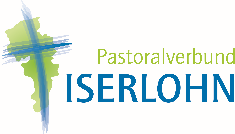 Palmsonntag 5.4.2020 Mit der Möglichkeit, sich einen gesegneten Palmzweig mitzunehmen:St. Gertrudis			Sonntag (5.4.2020)	  9.30 – 10.30 Uhr	Hl. Geist			Samstag (4.4.2020)	17.00 – 18.00 Uhr	St. Josef			Sonntag (5.4.2020)	11.15 – 12.15 Uhr	Herz Jesu			Sonntag (5.4.2020)	11.15 – 12.15 Uhr	St. Hedwig			nicht geöffnetSt. Aloysius			Sonntag (5.4.2020)	11.15 – 12.15 UhrHeiligste Dreifaltigkeit	Sonntag (5.4.2020)	   8.30 – 10.30 UhrSt. Michael			Sonntag (5.4.2020)	15.00 – 17.00 UhrSt. Peter und Paul		Samstag (4.4.2020)	18.00 – 19.00 UhrGründonnerstag 9.4.2020St. Gertrudis			20.00 – 21.00 UhrHl. Geist			17.00 – 18.00 UhrSt. Josef			17.30 – 18.30 UhrHerz Jesu			20.00 – 21.00 UhrSt. Hedwig			nicht geöffnetSt. Aloysius			18.00 – 19.00 UhrHeiligste Dreifaltigkeit	20.00 – 21.00 UhrSt. Michael			nicht geöffnetSt. Peter und Paul		nicht geöffnetKarfreitag 10.4.2020St. Gertrudis			10.00 – 11.00 UhrHl. Geist			11.00 – 12.00 UhrSt. Josef			13.00 – 14.00 UhrHerz Jesu			17.00 – 18.00 UhrSt. Hedwig			nicht geöffnetSt. Aloysius			10.00 – 12.00 Uhr	Heiligste Dreifaltigkeit	10.00 – 11.00 UhrSt. Michael			10.00 – 12.00 UhrSt. Peter und Paul		11.00 – 12.00 UhrKarsamstag 11.4.2020St. Gertrudis			18.00 – 19.00 UhrHl. Geist			11.00 – 12.00 UhrSt. Josef			17.30 – 18.30 UhrHerz Jesu			17.30 – 18.30 UhrSt. Hedwig			nicht geöffnetSt. Aloysius			nicht geöffnetHeiligste Dreifaltigkeit	18.00 – 19.00 UhrSt. Michael			nicht geöffnetSt. Peter und Paul		nicht geöffnetOstersonntag (12.4.2020)Mit der Möglichkeit, eine gesegnete Osterkerze mitzunehmenSt. Gertrudis			  9.30 – 10.30 UhrHl. Geist			17.00 – 18.00 UhrSt. Josef			11.15 – 12.15 UhrHerz Jesu			11.15 – 12.15 UhrSt. Hedwig			  9.00 – 10.00 Uhr und 16.00 – 17.00 UhrSt. Aloysius			11.15 – 12.15 UhrHeiligste Dreifaltigkeit	  8.30 – 10.30 Uhr St. Michael			15.00 – 17.00 UhrSt. Peter und Paul		12.00  - 13.00 UhrOstermontag (13.4.2020)St. Aloysius			 11.15- 12.15 UhrHeiligste Dreifaltigkeit 	  9.30 – 10.30 UhrDarüberhinaus wird weiterhin jeweils ein nicht-öffentlicher Gottesdienst per Livestream über den Youtube-Kanal des Pastoralverbundes Iserlohn übertragen:Palmsonntag:  			10.30 UhrMontag bis Mittwoch (6.-8.4.): 	18.00 UhrGründonnerstag: 			19.00 UhrKarfreitag: 				15.00 UhrOsternacht: 				20.00 UhrOstersonntag und Ostermontag: 	10.30 UhrAb dann wieder wochentags um 18.00 Uhr und sonntags um 10.30 UhrAuf unserer Homepage www.pviserlohn.de finden Sie:Anregungen für Gebet und Besinnung in der Familie unter dem Stichwort „Kinderkirche“Youtube-Kanal Pastoralverbund Iserlohn: Livestream der täglichen Gottesdienste, Impulse für Jugendliche und junge Erwachsene, Ostergrüße des PastoralteamsYoutube-Kanal Wolfgang Vieler: Impulse für Erwachsene und KinderYoutube-Kanal Tobias Leschke: Musik zur EntspannungAußerdem finden Sie Möglichkeiten zum Gebet zu Hause / in der Familie auf diesen Seiten:Homepage des Erzbistums Paderborn: www.erzbistum-paderborn.de/themen-angebote/pastorale-angebote-in-besonderen-zeitenHomepage des Bistums Münster:https://www.bistum-muenster.de/seelsorge_corona/gottesdienstvorschlaege